Дата проведення уроку : 24.04.2020Група: М-6Професія:  мулярМайстер в/н: Шкарупета Л.А.   вайбер  0679821398  ел пошта skarupetalilia@gmail.comУрок № 25Тема уроку: Закладання цеглою та бетоном борозен , гнізд і отворів .
Мета уроку:
Навчальна : Закріплення умінь та знань для розвитку навчальних, навчально- виробничих задач  при  пробиванні  гнізд , борозен та отворів у цегляній та бутовій кладці за допомогою механізованого інструменту           Виховна –  виховати творче відношення до праці і навчання  при пробиванні  гнізд , борозен та отворів у цегляній та бутовій кладці за допомогою механізованого інструменту           Розвиваюча -  розвити  свідому трудову дисципліну при пробиванні  гнізд , борозен та отворів у цегляній та бутовій кладці за допомогою механізованого інструменту           Дидактичне забезпечення уроку: Картка –завдання  для повторення пройденого матеріалу, опорний  конспект, інструкційна карта, картки –завдання для закріплення нового матеріалу                                        Структура уроку:Повторення пройденого матеріалу 8.00 – 9.30: Для  відновлення опорних знань та  усвідомленого формування вмінь та навичок необхідно описати технологічний процес виконання горизонтальної гідроізоляції фундаментів сучасними матеріалами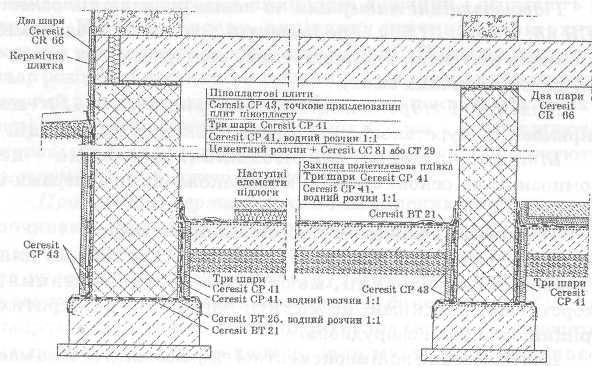 Пояснення нового матеріалу    9.30  - 13.00Інструктаж з ОП та БЖД  Вимоги безпеки перед початком роботимуляри зобов'язані:А) підготувати необхідні засоби індивідуального захисту, перевірити їхню справність;Б) перевірити робоче місце і підходи до нього на відповідність вимогам безпеки;В) підготувати технологічне оснащення, інструмент, необхідні при виконанні роботи, перевірити їхню відповідність вимогам безпеки. Муляри не повинні приступати до виконання роботи при:А) несправності технологічного оснащення, засобів захисту працюючих;Б) недостатньої освітленості робочих місць і підходів до них;В) порушенні стійкості конструкцій будинків і споруджень.Вимоги безпеки під час роботи:Вимоги безпеки по закінченню роботи: По закінченні роботи муляри зобов'язані:А) забрати зі стіни, риштовання і лісів сміття, відходи матеріалів і інструмент;Б) очистити інструмент  і забрати його у відведене для збереження місце;В) упорядкувати і забрати в призначені для цього місця спецодяг, спецвзуття і засоби індивідуального захисту;Г) повідомити керівнику або бригадиру про всі неполадки, що виникли під час роботи.Організація робочого місця Робоче місце муляра при кладці стін (мал. 66, а, б) включає ділянка  стіни й частина пов'язаною з нею площі, у межах якої розміщають матеріали, пристосування, інструменти й пересувається сам муляр. Робоче місце мулярів складається із трьох зон: робочої 1 - вільної смуги уздовж кладки, на якій працюють муляри; зони матеріалів 2 - на якій розміщають цегла, розчин і деталі, що закладаються в кладку в міру її зведення; транспортної 3 - у цій зоні працюють такелажники мулярів, що забезпечують, матеріалами й закладними деталями. Загальна ширина робочого місця 2,5...2,6м.При кладці цегляних стін піддони із цеглою і ящики з розчином розставляють уздовж фронту робіт у порядку, що чергується. Щоб зручно було подавати розчин на стіни, відстань між сусідніми ящиками з розчином ( їх установлюють довгою стороною перпендикулярно стіні) не повинне перевищувати З...3,5м, а запас стеновых матеріалів на робочім місці повинен відповідати 2...4о годинної потреби в них. Розчин завантажують у ящики безпосередньо перед початком роботи. Не слід подавати на робочі місця зайву кількість матеріалів, щоб не захаращувати робочі місця й не перевантажувати подмости й лісуПри кладці стін без облицювання піддони із цеглою й розчин у ящиках установлюють у зоні матеріалів в один ряд. Якщо кладку виконують із одночасним облицюванням керамічними каменями або плитами, матеріали встановлюють у два ряди: у першому ряді - цегла, у другому - лицювальний матеріалПри кладці простінків піддони із цеглою ставлять проти простінків, а ящики з розчином - проти прорізів (мал. 66, б); при кладці стовпів цеглу розташовують із однієї сторони стовпа, а розчин - сдругой.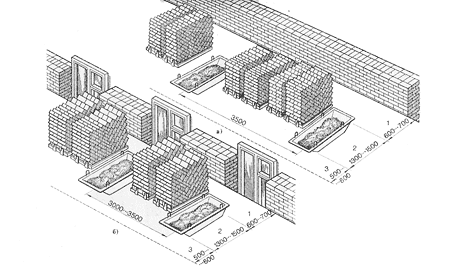 Рис. 66. Робочі місця мулярів:
а - при кладці суцільних стін, б - при кладці стін із прорізами; зони:
1 - робоча, 2 - матеріалів, 3 - транспортнаОпис технологічного процесуГнізда і борозни закладають на всю глибину або у вигляді перегородки в пів цеглини (мал. 1). Місце закладки очищають від сміття і промивають водою. Цеглу укладають на розчин , забезпечуючи перев'язку участків старої і нової кладки. Зазор між верхнім рядом закладення і існуючою  кладкою закарбовують розчином.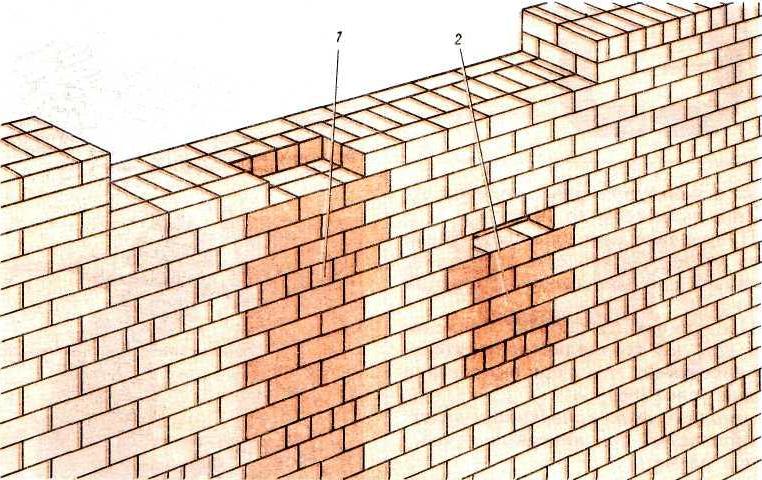 Мал 1 ЗАКЛАДЕННЯ   БОРОЗН І ГНІЗД   ЦЕГЛОЮ 1 -борозд; 2- гнізд Закладення тріщин (мал. 2) ведеться після завершення осідання стін.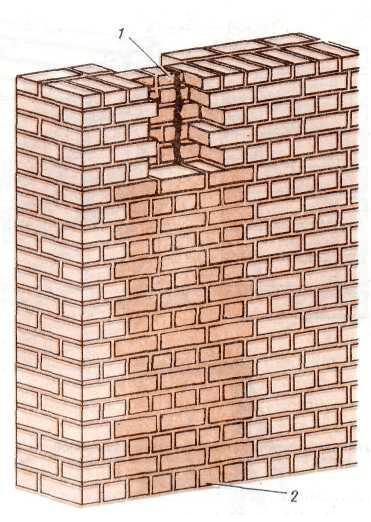 Мал. 2 ЗАКЛАДЕННЯ   ЦЕГЛЯНИМ   "ЗАМКОМ" ТРІЩИНИ В КАПІТАЛЬНІЙ СТІНІВузькі тріщини (до 6 мм) невеликої довжини заповнюють цементним розчином складу 1:3. Широкі тріщини невеликої довжини закладають шляхом розбирання старої кладки і заміни її новою у вигляді цегляного «замку». Тріщини великої протяжності закладають цеглою після розбирання кладки уздовж тріщини на глибину в  пів цеглини    з обох боків стіни (мал. 3). При цьому забезпечується перев'язка участків старої і нової кладки.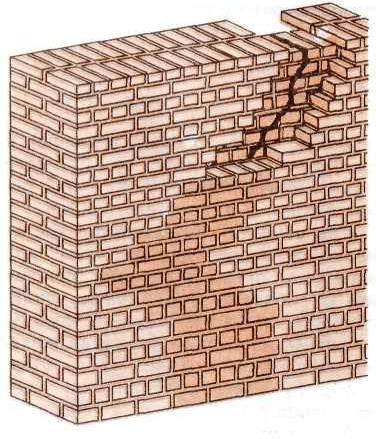 Мал3     ЗАКЛАДЕННЯ   ЦЕГЛОЮ   ПРОТЯЖНИХ   ТРІЩИН   В   КАПІТАЛЬНИХ СТІНАХІнструкційна-технологічна  картаЗакріплення нового матеріалу 13.00-14.30  Виконати конспект за темою «Закладання цеглою борозен, тріщин, отворів» 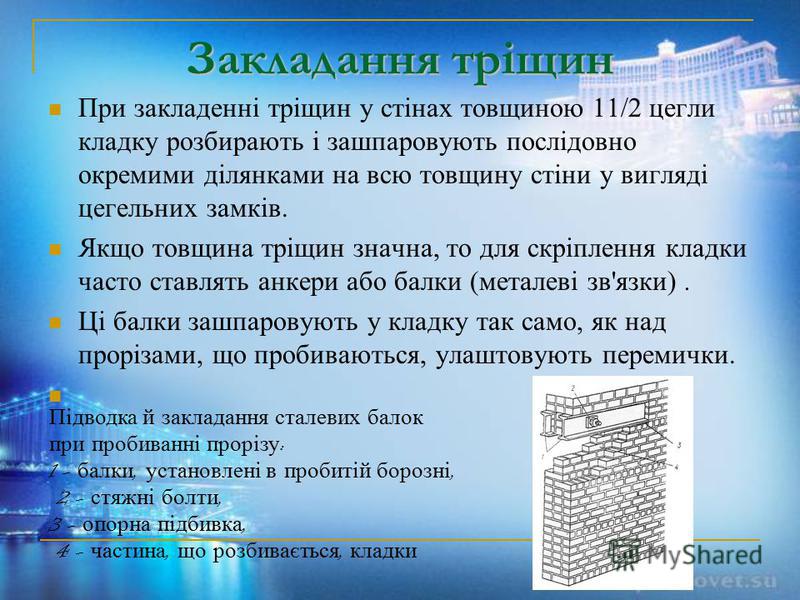 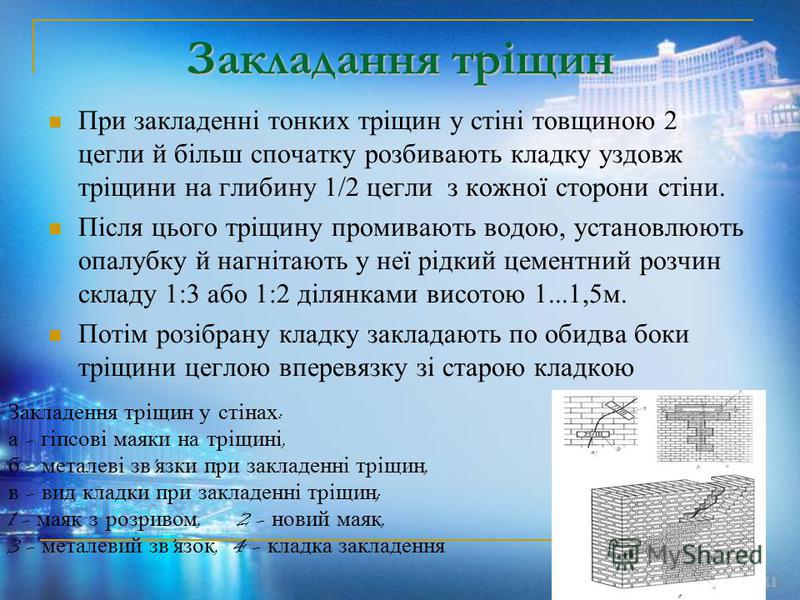 Домашнє завдання:Підготувати реферат за темою «Закладання цеглою та бетоном борозен, гнізд і отворів»             Відповіді надсилати              24.04.2020  року  з 13.00 -14.30             на вайбер   0679821398      та   ел. пошту skarupetalilia@gmail.com                               Майстер виробничого навчання:	          Л.А.Шкарупета			Якщо в стінах або перекриттях необхідно пробити борозни  й отвори , то до цих робіт можна приступитися тільки в тому випадку, якщо під місцями пробивання немає людей. Особливу обережність дотримують при розбиранні карнизів і інших звисаючих частин будинкуМулярам забороняється перебувати на стінах, що розбираються, навіть якщо вони прив'язані запобіжними поясами до стійких частин будинкуДо робіт з електрифікованим і пневматичним інструментом допускаються тільки робітники, що пройшли спеціальне навчанняЕскіз Склад робітСклад робітТехнологічний процесЗакладення гнізд і борозен цеглою.Закладення гнізд і борозен цеглою.Місце закладки очищають від сміття і промивають водою. Цеглу укладають на розчин , забезпечуючи перев'язку участків старої і нової кладки. Зазор між верхнім рядом закладення і існуючою  кладкою закарбовують розчином.Закладення цегляним «замком» тріщинЗакладення цегляним «замком» тріщинВузькі тріщини (до 6 мм) невеликої довжини заповнюють цементним розчином складу 1:3. Широкі тріщини невеликої довжини закладають шляхом розбирання старої кладки і заміни її новою у вигляді цегляного «замку»Закладення цеглою протяжних тріщинЗакладення цеглою протяжних тріщинТріщини великої протяжності закладають цеглою після розбирання кладки уздовж тріщини на глибину в  пів цеглини    з обох боків стіни. При цьому забезпечується перев'язка участків старої і нової кладки.Пристосування і інвентарПристосування і інвентарТехніка безпекиТехніка безпеки1. Молоток-кирочка2.Рівень 3.Висок5.Ящик для розчину 6.Лопата для розчину1. Молоток-кирочка2.Рівень 3.Висок5.Ящик для розчину 6.Лопата для розчину1.Працювати в робочому одязі,в рукавицях.2.Використовувати справний інструмент3.Працювати на справних підмостях і риштуваннях.1.Працювати в робочому одязі,в рукавицях.2.Використовувати справний інструмент3.Працювати на справних підмостях і риштуваннях.